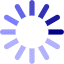 Trwa ładowanie danych...Dostawa narzędzi szkutniczych w ramach projektu pn.: "Urządzenienie nabrzeża jeziora Gołdap" Data publikacji: 25.05.2018 Informacje o ogłoszeniuOpis przedmiotu zamówieniaOcena ofertyZamawiający - BeneficjentInformacje o ogłoszeniuTermin składania ofertdo dnia 05-06-2018DrukujNumer ogłoszenia1113642Edytuj×Zamknij oknoAnulowanie ogłoszeniaCzy na pewno chcesz anulować ogłoszenie 1113642? Tak Nie Anuluj ogłoszenieHistoria zmiany danychStatus ogłoszeniaAktualneMiejsce i sposób składania ofert1. Oferty należy złożyć w Urzędzie Miejski w Gołdapi, Plac Zwycięstwa 14, 19-500 Gołdap, Punkt Obsługi Mieszkańców – parter budynku, w terminie do 05.06.2018 r. godz. 10.00.
2. Ofertę należy sporządzić w języku polskim z zachowaniem formy pisemnej 
3. W przypadku składania ofert w języku obcym należy złożyć je wraz z tłumaczeniem na język polskiOsoba do kontaktu w sprawie ogłoszeniaJolanta SztabińskaNr telefonu osoby upoważnionej do kontaktu w sprawie ogłoszenia+48 876156046Skrócony opis przedmiotu zamówieniaPrzedmiotem zamówienia jest dostawa nowych, nie noszących znaków użytkowania narzędzi szkutniczychKategoria ogłoszeniaDostawyPodkategoria ogłoszeniaDostawy inneMiejsce realizacji zamówieniaWojewództwo: warmińsko-mazurskie Powiat: gołdapski Miejscowość: Gołdap Opis przedmiotu zamówieniaCel zamówieniaDoposażenie Ośrodka Sportu i Rekreacji w Gołdapi w narzędzia i wyposażenie niezbędne do bieżącej obsługi technicznej posiadanego sprzętu ze szczególnym uwzględnieniem sprzętu do uprawiania sportów wodnych.Przedmiot zamówieniaPrzedmiotem zamówienia jest dostawa nowych, nie noszących znaków użytkowania narzędzi szkutniczych 

Szczegółowy opis przedmiotu zamówienia – załącznik nr 2 do niniejszego zapytania ofertowego zawiera wykaz wyspecyfikowanych urządzeń wraz z opisem wymagania jakościowych i parametrów technicznych, które stanowią parametry minimalne, co oznacza, że każde urządzenie lub sprzęt o parametrach wyższych od opisanych przez Zamawiającego, spełniania jego wymagania. 

Przedmiot zamówienia określono poprzez wskazanie obiektywnych cech jakościowych oraz standardów, dla których określenia dopuszcza się wskazanie przykładowych nazw (znaków towarowych). 
Podane przez Zamawiającego ewentualne nazwy (znaki towarowe) zamawianego asortymentu mają charakter przykładowy, a ich wskazanie ma na celu określenie oczekiwanego standardu zamawianego asortymentu. 
Dostarczone elektronarzędzia, narzędzia, urządzenia i pozostałe wyposażenie musi być fabrycznie nowe, nieregenerowane, nie powystawowe, nie naprawiane i gotowe do użycia bez żadnych dodatkowych inwestycji Zamawiającego. Wszystkie elementy dostawy, muszą spełniać wymogi bezpieczeństwa wynikające z obowiązujących przepisów w tym zakresie.
Wykonawca dostarczy sprzęt własnym transportem, na własny koszt i ryzyko do Zamawiającego w miejsca przyszłego użytkowania wskazane przez Zamawiającego.
Wykonawca będzie zobowiązany dołączyć do każdego dostarczonego sprzętu instrukcję obsługi w języku polskim oraz karty gwarancyjne. 

Wszystkie urządzenia, sprzęt powinny spełniać niezbędne normy oraz być dopuszczone do ich użytkowania.

Zamawiający wymaga 24 miesięcznego okresu rękojmi od dnia wydania wyposażenia objętego niniejszym postępowaniem potwierdzonego protokołem odbioru. 

Oznaczenie wg Wspólnego Słownika Zamówień CPV 
42652000-1 Ręczne narzędzia elektromechaniczne
44511000-5 Narzędzia ręczne
43800000-1 Urządzenia warsztatowe
42662000-4 Sprzęt spawalniczy
39151200-7 Stoły robocze
42620000-8 Tokarki, obrabiarki do wiercenia i frezowania
44423200-3 Drabiny
42999100-6 Odkurzacze inne niż używane w gospodarstwie domowym

Zamawiający nie dopuszcza składania ofert częściowych

Zamawiający nie dopuszcza składania ofert wariantowychKod CPV42652000-1Nazwa kodu CPVRęczne narzędzia elektromechaniczneHarmonogram realizacji zamówieniaTermin realizacji
od 16.07.2018 r. do 31.07.2018 r.ZałącznikiZałącznik nr 4 - Wzor umowy Załącznik nr 3 - Oświadczenie o braku powiązań kapitałowych i osobowych Załącznik nr 2 - Szczegółowy opis przedmiotu zamówienia Załącznik nr 1 - formularz ofertowy zapytanie ofertowe Pytania i wyjaśnieniaBrak pytań i wyjaśnień Uprawnienia do wykonywania określonej działalności lub czynnościZamawiający informuje, że odstępuje od określania szczegółowych warunków udziału w niniejszym postępowaniuWiedza i doświadczenieZamawiający informuje, że odstępuje od określania szczegółowych warunków udziału w niniejszym postępowaniuPotencjał technicznyZamawiający informuje, że odstępuje od określania szczegółowych warunków udziału w niniejszym postępowaniuOsoby zdolne do wykonania zamówieniaZamawiający informuje, że odstępuje od określania szczegółowych warunków udziału w niniejszym postępowaniuSytuacja ekonomiczna i finansowaZamawiający informuje, że odstępuje od określania szczegółowych warunków udziału w niniejszym postępowaniuDodatkowe warunkiZamawiający informuje, że z możliwości realizacji zamówienia wyłącza się podmioty, które powiązane są z Zamawiającym lub osobami upoważnionymi do zaciągania zobowiązań w imieniu Zamawiającego lub osobami wykonującymi w imieniu beneficjenta czynności związane z przygotowaniem i przeprowadzeniem procedury wyboru wykonawcy osobowo lub kapitałowo, w szczególności poprzez:
- uczestnictwo w spółce jako wspólnik spółki cywilnej lub spółki osobowej;
- posiadanie udziałów lub co najmniej 10% akcji;
- pełnienie funkcji członka organu nadzorczego lub zarządzającego, prokurenta, pełnomocnika;
- pozostawanie w związku małżeńskim, w stosunku pokrewieństwa lub powinowactwa 
w linii prostej, pokrewieństwa lub powinowactwa w linii bocznej do drugiego stopnia lub w stosunku przysposobienia, opieki lub kurateli.

Weryfikacja, powyższego zostanie dokonana na podstawie informacji zawartych w załączniku nr 3 - oświadczenie o braku powiązań kapitałowych lub osobowychWarunki zmiany umowyZamawiający nie przewiduje szczegółowych warunków zmiany umowyLista dokumentów/oświadczeń wymaganych od Wykonawcy1. oferta (załącznik nr 1):
2. oświadczenie o braku powiązań kapitałowych lub osobowych (załącznik nr 3)Ocena ofertyKryteria oceny i opis sposobu przyznawania punktacjiCena – 100 %

Oferta o najniższej cenie uzyska maksymalną ilość punktów tj.: 10 pkt., pozostałym Wykonawcom przyznana zostanie odpowiednio mniejsza (proporcjonalnie mniejsza) ilość punktów wg. wzoru

[(cena najniższa : cena badanej oferty) x 10] 

1. Zgodnie z art. 3 ust. 1 pkt 1 Ustawy z dnia 9 maja 2014 r. o informowaniu o cenach towarów i usług (t.j.: Dz. U. z 2017 r. poz. 1830 ze zm.) cena jest to „wartość wyrażoną w jednostkach pieniężnych, którą kupujący jest obowiązany zapłacić przedsiębiorcy za towar lub usługę”. 
2. Wynagrodzenie – cena brutto podana w ofercie musi obejmować wszystkie koszty związane z wykonaniem dostawy w ujęciu globalnym 
3. Cena może być tylko jedna, nie dopuszcza się wariantowości cen.
4. Wynagrodzenie ryczałtowe - cena brutto podana w ofercie musi obejmować wszystkie koszty związane z wykonaniem dostawy.
5. Wykonawca wypełni formularz ofertowy - załącznik nr 1 zawierający formularz cenowy.
6. Wykonawca zobowiązany jest do podania ceny brutto oraz cen jednostkowych brutto.
7. Wykonawca zobowiązany jest do podania łącznej ceny ryczałtowej wraz z należnym podatkiem od towarów i usług oraz podatkiem akcyzowy, jeżeli na podstawie odrębnych przepisów sprzedaż towaru (usługi) podlega obciążeniu podatkiem od towarów i usług lub podatkiem akcyzowym, a także cen jednostkowych wyrażonych w wartościach brutto
8. Cena ofertowa musi być wyrażona w złotych polskich i zaokrąglona do dwóch miejsc po przecinku.
9. W przypadku różnicy ceny ofertowej podanej liczbowo i słownie w formularzu ofertowym, za właściwą uznaje się cenę podaną liczbowo.
10. Jeżeli złożono ofertę, której wybór prowadziłby do powstania u Zamawiającego obowiązku podatkowego zgodnie z przepisami o podatku od towarów i usług, Zamawiający w celu oceny takiej oferty dolicza do przedstawionej w niej ceny podatek od towarów i usług, który miałby obowiązek rozliczyć zgodnie z tymi przepisami. Wykonawca, składając ofertę, informuje Zamawiającego, czy wybór oferty będzie prowadzić do powstania u Zamawiającego obowiązku podatkowego, wskazując nazwę (rodzaj) towaru lub usługi, których dostawa lub świadczenie będzie prowadzić do jego powstania, oraz wskazując ich wartość bez kwoty podatku.
11. Wykonawca zobowiązany jest do obliczenia ceny ofertowej z uwzględnieniem dostaw na miejsce wskazane przez zamawiającego zlokalizowane na terenie Gołdapi.Zamawiający - BeneficjentNazwaGMINA GOŁDAPAdrespl. Zwycięstwa 1419-500 Gołdap (miasto)warmińsko-mazurskie , gołdapskiNumer telefonu0876156000Fax0876150800NIP8471587061Tytuł projektuURZĄDZENIE NABRZEŻA JEZIORA GOŁDAPNumer projektuRPWM.06.02.03-28-0002/17-00Liczba wyświetleń: 4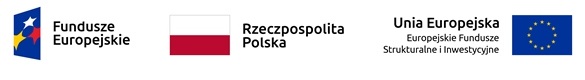 